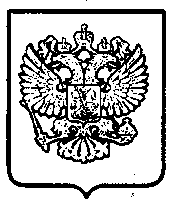 Федеральная служба по надзору в сфере здравоохранения (Росздравнадзор)ТЕРРИТОРИАЛЬНЫЙ ОРГАН ФЕДЕРАЛЬНОЙ СЛУЖБЫ ПО    НАДЗОРУ В СФЕРЕ ЗДРАВООХРАНЕНИЯ ПО ОМСКОЙ ОБЛАСТИ(ТЕРРИТОРИАЛЬНЫЙ ОРГАН РОСЗДРАВНАДЗОРА ПО ОМСКОЙ ОБЛАСТИ)ПРОТОКОЛг. Омск28.11.2018                                                                                                        № 415.00                                                                                                             г. ОмскЗаседания Совета общественных организаций по защите прав пациентов при Территориальном органе Федеральной службы по надзору в сфере здравоохранения по Омской области Присутствовали: Савченко Марина Анатольевна – председатель Совета;2. Цаан Елена Николаевна – представитель Омского регионального отделения Общероссийской благотворительной организации инвалидов «Всероссийское общество гемофилии»;3. Ерилов Олег Михайлович – директор НП «Содействие развитию частной системы здравоохранения Омской области», врач психиатр-нарколог, психотерапевт;4. Икаева Анна Владимировна – председатель ФСП «Территория милосердия»;5. Чаунина Елена Сергеевна – председатель Омского регионального отделения «Общероссийская организация инвалидов-больных рассеянным склерозом»;6. Коржакова Анна Викторовна – Председатель общественной организации «Мы рядом»;7. Кичигина Ирина Александровна - вице-президент Омской торгово-промышленной палаты;           8. Карпетченко Наталья Сергеевна – директор Благотворительного фонда «Обнимая небо», заместитель директора ОРОО «Планета друзей»; 9. Третьяков Георгий Владиславович – руководитель Территориального органа Федеральной службы по надзору в сфере здравоохранения по Омской области;           10. Видеман Марина Владимировна - заместитель руководителя Территориального органа Федеральной службы по надзору в сфере здравоохранения по Омской области;Приглашены: Вьюшков Дмитрий Михайлович – Первый заместитель Министра здравоохранения Омской области;Лисичкина Анна Владимировна – главный врач БУЗОО «Городская клиническая больница № 11»;Кожевникова Татьяна Николаевна – зам. главного врача по медицинской части БУЗОО «Центр медицинской реабилитации»;Тюлькин В.А. – зам. главного врача по АХВ БУЗОО «Центр медицинской реабилитации»;                                  Повестка заседания:О ходе капитального ремонта отделения медицинской реабилитации для пациентов с заболеваниями центральной нервной системы;Соблюдение прав граждан в сфере охраны здоровья граждан, в части доступности для инвалидов в БУЗОО «Центр медицинской реабилитации».По первому вопросу заслушали Вьюшкова Д.М., Лисичкину А.В..  На 2019 год намечен запуск Центра нейрореабилитации, где будут проходить лечение пациенты после инсультов, травм и оперативных вмешательств на головном мозге, рассчитанный как минимум на 40 мест. Проводятся ремонтные работы, которые планируется завершить до конца 2018 года.Разработана и утверждена структура отделения, штатное расписание, штат укомплектован. Специалисты обучены по специальным методикам.Соблюдение порядка маршрутизации пациентов будет осуществляться в рамках законодательства. Вопрос открытия Центра стоит на контроле Министерства здравоохранения Российской Федерации.По второму вопросу заслушали Кожевникову Т.Н., которая рассказала о соблюдении прав граждан в сфере охраны здоровья граждан, в части доступности для инвалидов в БУЗОО «Центр медицинской реабилитации». В Центре имеется современное оборудование, залы ЛФК, специалисты обучены на иногородних базах (г. Екатеринбург, г. Тюмень), во всех отделениях медицинской организации неврологи, обученные специалисты по остеопатии, логопеды. Оснащение Центра в соответствии с требованиями Порядков оказания медицинской помощи.Третьяков Г.В. подчеркнул, что наметились позитивные сдвиги в медицинской реабилитации, принимаются правильные управленческие решения. Секретарь Совета______________________________________________                                                            